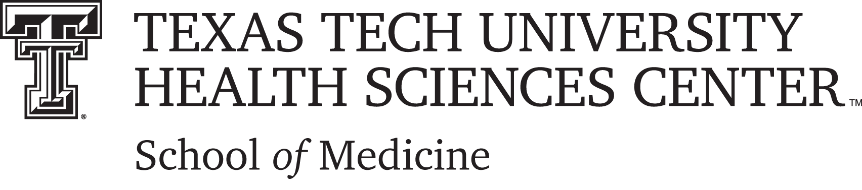 Faculty Summary Report and ConfirmationFiscal Year:  ________The Faculty Evaluation Guidelines and Procedures require the following:Faculty prepared his/her yearly self-report.The Chair reviewed the self-report with the faculty member.The space below will be used to summarize the previous year’s accomplishes/improvements and to note goals/plans for the upcoming year.The undersigned have met and agree that the Faculty Evaluation Guidelines have been followed:__________________________	__________________________	_________________Faculty Signature	Chair/Regional Chair Signature	DateThis form should be sent to the Office of Faculty Affairs & Development and a copy retained by the Campus Department Chair and the faculty member.Please submit digitally to jolene.turpin@ttuhsc.edu in the Office of Faculty Affairs and Development.Faculty Summary Report and Confirmation (pdf)Faculty Evaluation Self-Report (Word document)Updated CV (pdf)Faculty Name:Campus:Department:FTE:To the best of my knowledge, the faculty member is compliant with TTUHSC policies, procedures and work rules.